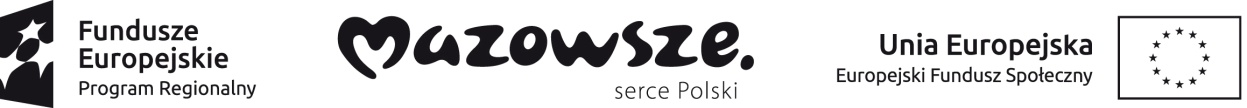 SPZZOZ.ZP/30/2018                                                                    Przasnysz, 05.09.2018 r.Zapytanie ofertowe „Dostawa sprzętu rehabilitacyjnego – projekt RPMA.09.02.02-14-a293/18”Do Wszystkich, którzy pobrali zapytanie UNIEWAŻNIENIE 		Samodzielny Publiczny Zespół Zakładów Opieki Zdrowotnej w Przasnyszu przesyła unieważnienie w/w zapytania.Do upływu czasu składania ofert tj. do dnia 05.09.2018 r. do godz. 10.00 złożono trzy  oferty. Oferta 1 PHU Activ MedicaAldona RawickaUl. Smętowska 1985-552 BydgoszczWartość netto: 56 350,40 złWartość brutto: 61 109,86 złOferta 2Meden Inmed Sp. z o. o. Ul. Wenedów 275-847 KoszalinWartość netto: 50 031,34 złWartość brutto: 55 040,96 złOferta 3TB Polska Sp. z o. o. Ul. Gruzełki 1942-600 Tarnowskie GóryWartość netto: 49 643,00 złWartość brutto: 57 181,98 złJedna oferta wpłynęła po terminie tj. dnia 05.09.2018 r. o godz. 10.58. Oferta ta została odesłana bez otwierania.Zamawiający unieważnienia w/w postępowania, ponieważ ceny ofert przewyższają kwotę jaką Zamawiający zamierzał przeznaczyć na sfinansowanie zamówienia tj. 51 800,00 zł brutto. Z poważaniem: